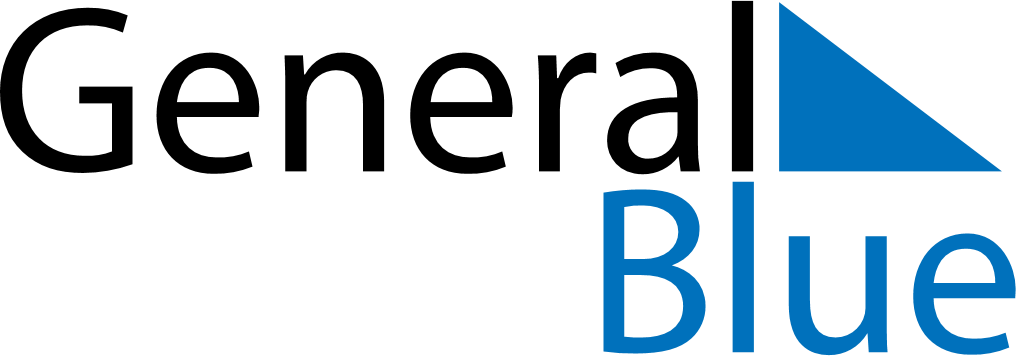 December 2024December 2024December 2024December 2024December 2024December 2024San Pablo, Narino, ColombiaSan Pablo, Narino, ColombiaSan Pablo, Narino, ColombiaSan Pablo, Narino, ColombiaSan Pablo, Narino, ColombiaSan Pablo, Narino, ColombiaSunday Monday Tuesday Wednesday Thursday Friday Saturday 1 2 3 4 5 6 7 Sunrise: 5:56 AM Sunset: 5:57 PM Daylight: 12 hours and 1 minute. Sunrise: 5:56 AM Sunset: 5:58 PM Daylight: 12 hours and 1 minute. Sunrise: 5:56 AM Sunset: 5:58 PM Daylight: 12 hours and 1 minute. Sunrise: 5:57 AM Sunset: 5:59 PM Daylight: 12 hours and 1 minute. Sunrise: 5:57 AM Sunset: 5:59 PM Daylight: 12 hours and 1 minute. Sunrise: 5:58 AM Sunset: 5:59 PM Daylight: 12 hours and 1 minute. Sunrise: 5:58 AM Sunset: 6:00 PM Daylight: 12 hours and 1 minute. 8 9 10 11 12 13 14 Sunrise: 5:59 AM Sunset: 6:00 PM Daylight: 12 hours and 1 minute. Sunrise: 5:59 AM Sunset: 6:01 PM Daylight: 12 hours and 1 minute. Sunrise: 6:00 AM Sunset: 6:01 PM Daylight: 12 hours and 1 minute. Sunrise: 6:00 AM Sunset: 6:02 PM Daylight: 12 hours and 1 minute. Sunrise: 6:00 AM Sunset: 6:02 PM Daylight: 12 hours and 1 minute. Sunrise: 6:01 AM Sunset: 6:02 PM Daylight: 12 hours and 1 minute. Sunrise: 6:01 AM Sunset: 6:03 PM Daylight: 12 hours and 1 minute. 15 16 17 18 19 20 21 Sunrise: 6:02 AM Sunset: 6:03 PM Daylight: 12 hours and 1 minute. Sunrise: 6:02 AM Sunset: 6:04 PM Daylight: 12 hours and 1 minute. Sunrise: 6:03 AM Sunset: 6:04 PM Daylight: 12 hours and 1 minute. Sunrise: 6:03 AM Sunset: 6:05 PM Daylight: 12 hours and 1 minute. Sunrise: 6:04 AM Sunset: 6:05 PM Daylight: 12 hours and 1 minute. Sunrise: 6:04 AM Sunset: 6:06 PM Daylight: 12 hours and 1 minute. Sunrise: 6:05 AM Sunset: 6:06 PM Daylight: 12 hours and 1 minute. 22 23 24 25 26 27 28 Sunrise: 6:05 AM Sunset: 6:07 PM Daylight: 12 hours and 1 minute. Sunrise: 6:06 AM Sunset: 6:07 PM Daylight: 12 hours and 1 minute. Sunrise: 6:06 AM Sunset: 6:08 PM Daylight: 12 hours and 1 minute. Sunrise: 6:07 AM Sunset: 6:08 PM Daylight: 12 hours and 1 minute. Sunrise: 6:07 AM Sunset: 6:09 PM Daylight: 12 hours and 1 minute. Sunrise: 6:08 AM Sunset: 6:09 PM Daylight: 12 hours and 1 minute. Sunrise: 6:08 AM Sunset: 6:10 PM Daylight: 12 hours and 1 minute. 29 30 31 Sunrise: 6:09 AM Sunset: 6:10 PM Daylight: 12 hours and 1 minute. Sunrise: 6:09 AM Sunset: 6:11 PM Daylight: 12 hours and 1 minute. Sunrise: 6:10 AM Sunset: 6:11 PM Daylight: 12 hours and 1 minute. 